Bestelformulier Verdrietbewust Kerstkaarten 2022 Bestellen vóór 25 november, levering eerste week december                Bedrijfsnaam:Naam contactpersoon:		Adres:Postcode & Plaats:Telefoon:De Verdrietbewust Kerstkaarten kunnen zonder meerprijs worden voorzien van uw eigen bedrijfslogo (bij een bestelling van minimaal 50 kaarten, waarvan ten minste 25 per soort).Desgewenst kan de u-vorm ook je-vorm zijn of andersom.Prijzen:50 – 150	€	1,35 p.st.151 - 300	€	1,30 p.st.301 – 500	€	1,25 p.st.501 – 750	€	1,20 p.st751 – 1000	€	1,10 p.st.1001 en meer	€	1,00 p.st.Prijzen zijn incl. eigen logo, exclusief BTW en verzendkosten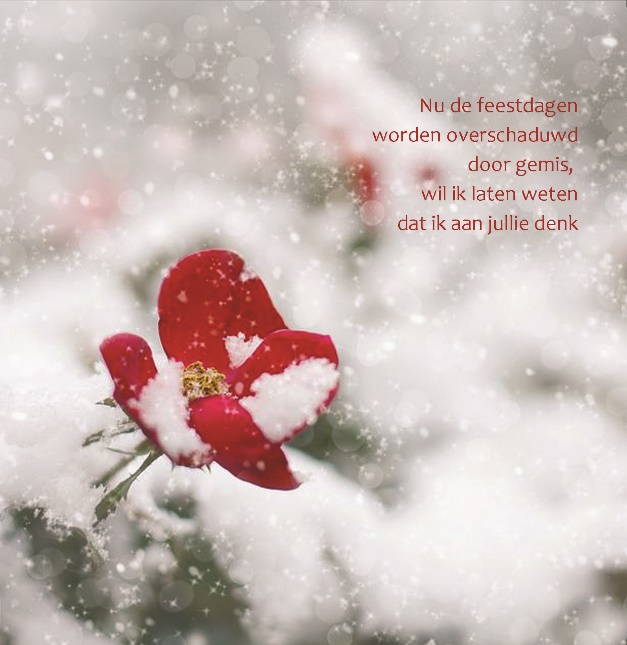 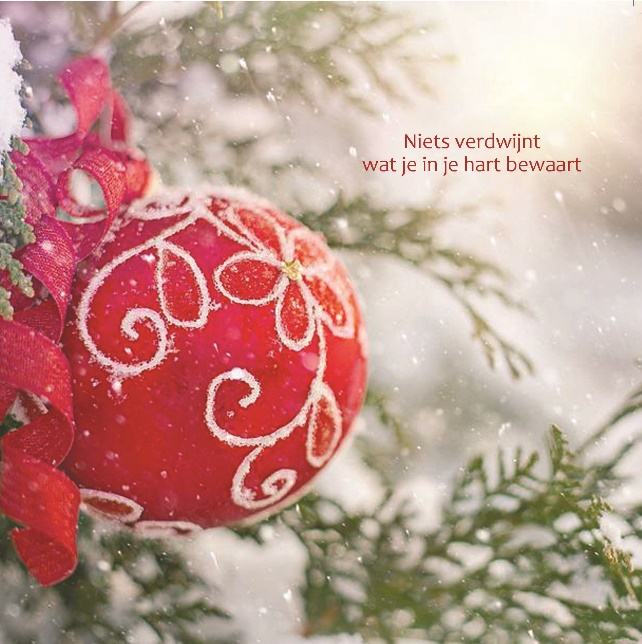 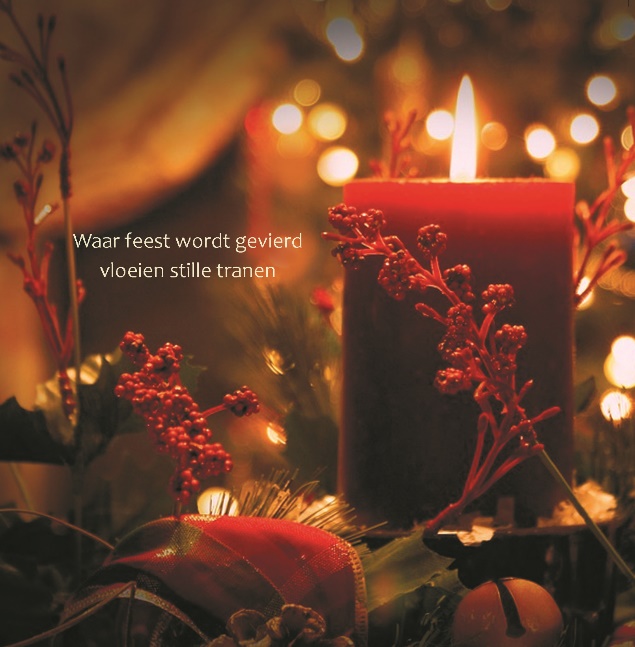 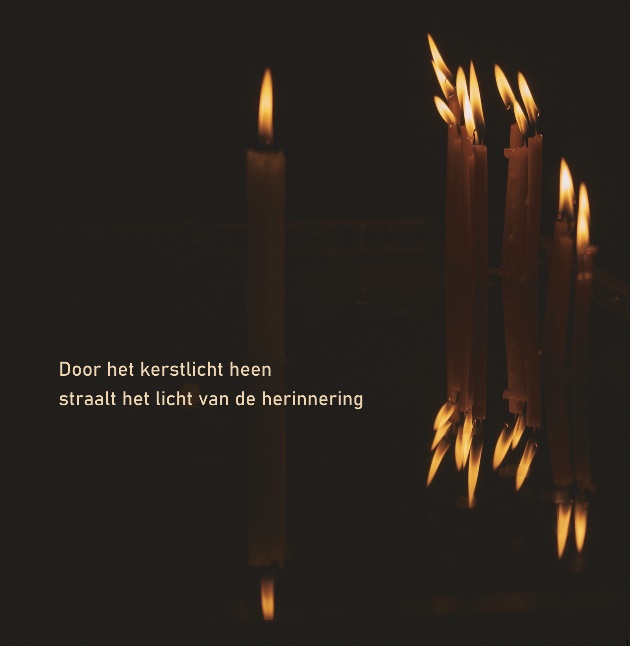 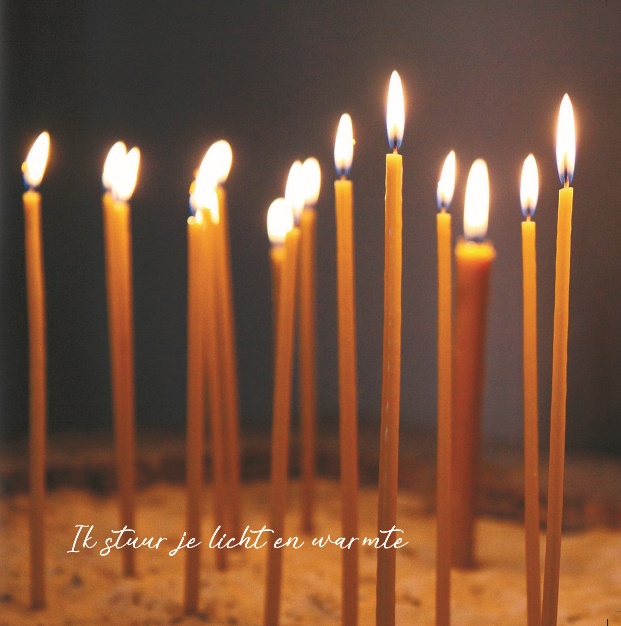 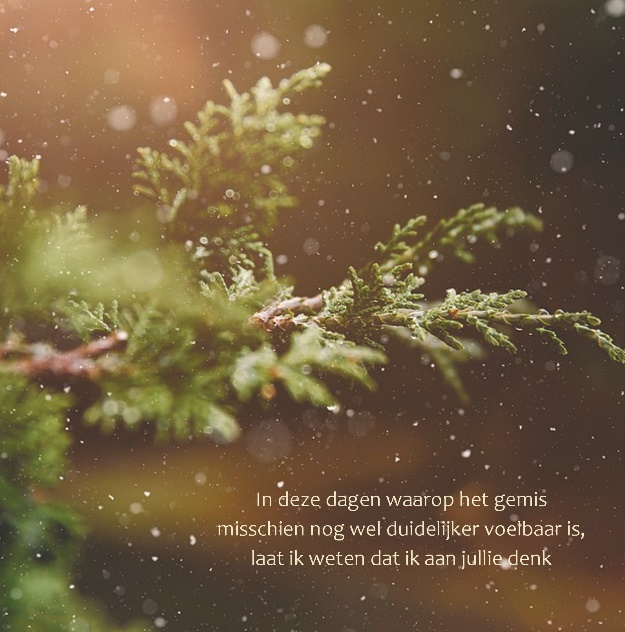 KaartGewenst aantalBijzonderheden